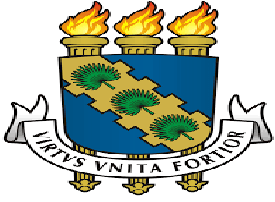 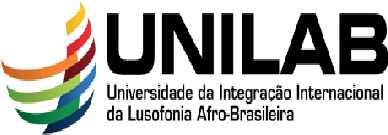 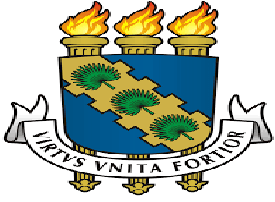 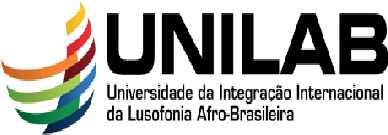 A(o) Coordenador(a) do Programa Associado de Pós-Graduação em Antropologia UFC/UNILAB Profa. Dra. Coordenador do programaSra. Coordenadora,Solicito a V.Sa. a realização da sessão de defesa de dissertação, com o trabalho intitulado "xxxxxxxxxxxxxxxxx”, do(a) aluno(a) xxxxxxxxxxxxx, do Curso de Mestrado em Antropologia do PPGA-UFC/UNILAB, a título de sugestão, no dia XXXX de XXXXX de 20XX (Dia da semana), às xhxmin, no xxxxxxxxxxxxxxxxxxxxxxxxx local, com a comissão julgadora, constituída por mim, como orientadora, e pelos demais professores: XXXXXXXXXX (INSTITUIÇÃO), XXXXXXXX (INSTITUIÇÃO) e, na condição de suplente (se houver), XXXXXXX (INSTITUIÇÃO). Seguem, abaixo, os dados dos membros: EFETIVONome (Orientador(a) UFC/UNILAB)Programa Associado de Pós-Graduação em AntropologiaE-mail:Área/Instituição/ Ano (doutorado):Nome (UFC/UNILAB)Programa de Pós-Graduação emE-mail:Área/Instituição/ Ano (doutorado):Nome (INSTITUIÇÃO - externa)Programa de Pós-Graduação emE-mail:Área/Instituição/ Ano (doutorado):CPF:SUPLENTENome (INSTITUIÇÃO)Programa de Pós-Graduação emE-mail:Área/Instituição/ Ano (doutorado):CPF:Fortaleza, DATA.Atenciosamente,________________________________________________________Nome do orientadorProfessor(a) do Programa Associado de Pós-Graduação em Antropologia UFC/UNILAB